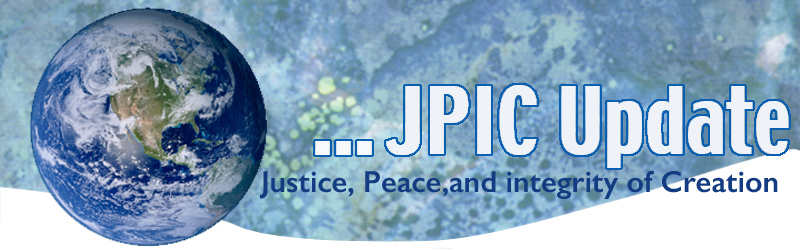 October 9, 2017 CALENDAR2017September 15	-October 15		Hispanic History Month October 9				Indigenous People DayMonth of October			Respect Life MonthOctober 7-13				Week of Refugees and MigrantsNovember 11				Armistice DayDecember 2				Anniversary of the El Salvadorian Martyrs 2018January 23				Walk for LifeTAKING ACTIONAssault RiflesOn Wednesday, Senator Harris (D-Calif.) joined Senator Dianne Feinstein (D-Calif.) and 37 Democrats in introducing the Automatic Gun Fire Prevention Act, a bill to close a loophole that allows semi-automatic weapons to be easily modified to fire at the rate of automatic weapons, which have been illegal for more than 30 years. This bill would ban the sale, transfer, importation, manufacture or possession of bump stocks, trigger cranks and similar accessories that accelerate a semi-automatic rifle’s rate of fire. In addition, Senator Harris also co-sponsored Senator Mendez’s Keep Americans Safe Act, Senator Blumenthal’s Equal Justice for Victims of Gun Violence Act, and the Background Check Completion Act.DREAM ACTYou are invited to sign the letter below to support Dreamers. The letter was signed by more than 850 faith leaders and groups! We're still inviting faith leaders & faith-based organizations to sign on to the faith letter so that we can reach our goal of 2,000 signatures by the end of this month. Please share this email with your networks and invite faith leaders and faith-based organizations to join the letter by Wednesday, October 25th!http://www.interfaithimmigration.org/wp-content/uploads/2017/10/Faith-Sign-on-Dream-Act-FINAL-October-5-2017.pdfAsk Your House Representative to Support Bipartisan Dialogue and Action on Climate Change!
The Climate Solutions Commission Act of 2017 (H.R.2326) would establish a bipartisan National Climate Solutions Commission that would recommend policies and actions to reduce greenhouse gas emissions to the President and Congress and the States. These recommendations would be based on the latest scientific findings of what is needed to avoid serious human health and environmental consequences of a changing climate. Write to your Representative and ask that they be a climate leader and co-sponsor H.R. 2326.TAKE ACTIONINFORMATION/REFLECTIONPope Francis asks the faithful to pray for indigenous people, that they be shown respect “for their human dignity and also valuing the culture they have,Nobel Peace PrizeThe Norwegian Nobel Committee has announced that the 2017 Nobel Peace Prize will be awarded to the International Campaign to Abolish Nuclear Weapons "for its work to draw attention to the catastrophic humanitarian consequences of any use of nuclear weapons and for its ground-breaking efforts to achieve a treaty-based prohibition of such weapons," according to a statement by the prize committee.Puerto Rico's Electricity System with SolarAfter Hurricane Maria hit the island, there has been increased interest in the potential of renewable energies in Puerto Rico, with Tesla CEO Elon Musk tweeting on Thursday that the company can transform the energy supply of the island with the power of solar.Pierre Teilhard De Chardin - A Doctor of the Church?I just signed the campaign: Declare Pierre Teilhard de Chardin, S.J., a Doctor of the Roman Catholic Church. Please consider adding your name. Each of us can help build the momentum we need to bring about a more just world. http://action.groundswell-mvmt.org/petitions/declare-pierre-teilhard-de-chardin-s-j-a-doctor-of-the-roman-catholic-church Gov. Brown Signs Bill Making Calif. A Sanctuary StateStarting Jan. 1, police will be barred from asking people about their immigration status. Oregon is the only state that has declared itself a sanctuary.RESOURCESLITURGY FOR INDIGENOUS PEOPLES DAY - PROPER 23C | Church .Pax Christi The grip the gun lobby has on Congress is intense; therefore, we need to aggressively call for reasonable gun control that saves lives. If Congress is not going to do anything, we must. Please call, write letters, protest, and organize to make sure Senators and Congresspeople know that we do not want to continue to experience loss of lives due to gun violence. Everytown.org is a great resource for understanding the current gun laws and how to speak out.Catholic Health AssociationIn support of the "Share The Journey" Campaign for Migrants and Refugees, launched by Pope Francis, CHA has gathered some resources and would like to hear what you are doing to reach out and serve refugees and migrants in your communities. 
